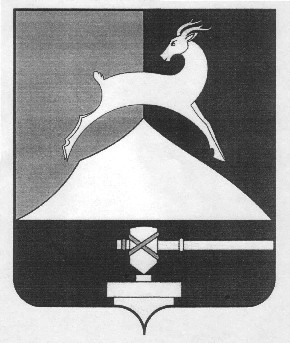 Администрация Усть-Катавского городского округаЧелябинской областиПОСТАНОВЛЕНИЕОт  09.02.2018 г.								                         № 163 Об отмене особого противопожарногорежима на территории Усть-Катавскогогородского округа	В связи с наступлением устойчивой погоды со средними температурами -5-10 градусов и стабилизацией обстановки с пожарами на территории Усть-Катавского городского округа администрация Усть-Катавского городского округа ПОСТАНОВЛЯЕТ: Отменить с 08.02.2018 года особый противопожарный режим на территории Усть-Катавского городского округа, введённый с 26.01.2018 года постановлением администрации Усть-Катавского городского округа от 26.01.2018 года № 69 «О введении особого противопожарного режима на территории Усть-Катавского городского округа».Постановление администрации Усть-Катавского городского округа от 26.01.2018 года № 69 «О введении особого противопожарного режима на территории Усть-Катавского городского округа» считать утратившим силу.Общему отделу администрации Усть-Катавского городского округа (О.Л.Толоконникова) обнародовать данное постановление на официальном сайте администрации Усть-Катавского городского округа. Глава Усть-Катавского городского округа				С.Д. Семков